График  образовательного процессапо дополнительной предпрофессиональной программе в области музыкального искусства «Хоровое пение»(срок обучения 8 лет)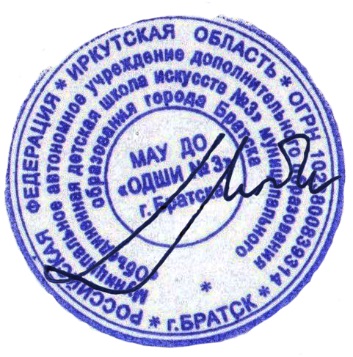 УТВЕРЖДАЮ:Директор МАУ ДО«ОДШИ № 3» г. Братска_______________ Азизян Л. П.« 01 » сентябрь 2022 гГрафик учебного процессаГрафик учебного процессаГрафик учебного процессаГрафик учебного процессаГрафик учебного процессаГрафик учебного процессаГрафик учебного процессаГрафик учебного процессаГрафик учебного процессаГрафик учебного процессаГрафик учебного процессаГрафик учебного процессаГрафик учебного процессаГрафик учебного процессаГрафик учебного процессаГрафик учебного процессаГрафик учебного процессаГрафик учебного процессаГрафик учебного процессаГрафик учебного процессаГрафик учебного процессаГрафик учебного процессаГрафик учебного процессаГрафик учебного процессаГрафик учебного процессаГрафик учебного процессаГрафик учебного процессаГрафик учебного процессаГрафик учебного процессаГрафик учебного процессаГрафик учебного процессаГрафик учебного процессаГрафик учебного процессаГрафик учебного процессаГрафик учебного процессаГрафик учебного процессаГрафик учебного процессаГрафик учебного процессаГрафик учебного процессаГрафик учебного процессаГрафик учебного процессаГрафик учебного процессаГрафик учебного процессаГрафик учебного процессаГрафик учебного процессаГрафик учебного процессаГрафик учебного процессаГрафик учебного процессаГрафик учебного процессаГрафик учебного процессаГрафик учебного процессаГрафик учебного процессаГрафик учебного процессаСводные данные по бюджету времени в неделяхСводные данные по бюджету времени в неделяхСводные данные по бюджету времени в неделяхСводные данные по бюджету времени в неделяхСводные данные по бюджету времени в неделяхСводные данные по бюджету времени в неделяхСентябрьСентябрьСентябрьСентябрьОктябрьОктябрьОктябрьОктябрьНоябрьНоябрьНоябрьДекабрьДекабрьДекабрьДекабрьЯнварьЯнварьЯнварьФевральФевральФевральМартМартМартАпрельАпрельАпрельАпрельМайМайМайМайИюньИюньИюньИюльИюльИюльИюльАвгустАвгустАвгустАудиторные занятияПромежуточная аттестацияРезерв учебного времениИтоговая аттестацияКаникулыВсего:Классы01 – 0708 - 1415 - 2122  - 2829.09 – 05.1006 - 1213 - 1920 - 2627 - 3031.10 – 06.1107 - 1314 - 2021 - 2728.10 – 04.1105 - 1112 - 1819 - 2526 - 2829.12 –  04.0105 – 1112 – 1819 – 2526.01 –  01.0202 – 0809 – 1920 –  2627.02 – 05.0306 – 1213 – 1920 – 2627.03 – 02.0403 – 0910 – 1617 – 2324 – 3001 – 0708 – 1415 – 2122 – 2829.05 – 04.0605 – 1112 – 1819 – 2526.06 – 02.0703 – 0910 – 1617 – 2324 – 3031.07 – 06.0807 – 1314 – 2021 –31Аудиторные занятияПромежуточная аттестацияРезерв учебного времениИтоговая аттестацияКаникулыВсего:1=====р2зк/у=============3211-18522=зк/у===р2з2 к/у=============3311-17523=зк/у===р2з2 к/у1 к/у=============3311-17524=зк/у===р2з1 к/у1 к/у=============3311-17525=зк/у===р3з1 к/у1 к/у=============3311-17526=з 2 к/у===р1Э1з2з 1 к/у=============3311-17527=з 2 к/у===р2Э  2ззк/у  =============3311-17528=2з3к/у===р.3з к/у2 III1III33-12440Итого:Итого:Итого:Итого:263782124404ОбозначенияОбозначенияОбозначенияОбозначенияОбозначенияОбозначенияОбозначенияАудиторные занятияАудиторные занятияАудиторные занятияАудиторные занятияАудиторные занятияАудиторные занятияАудиторные занятияРезерв учебного времениРезерв учебного времениРезерв учебного времениРезерв учебного времениРезерв учебного времениРезерв учебного времениРезерв учебного времени           Зачет, контрольный урок           Зачет, контрольный урок           Зачет, контрольный урок           Зачет, контрольный урок           Зачет, контрольный урок           Зачет, контрольный урок           Зачет, контрольный урокПромежуточная аттестацияПромежуточная аттестацияПромежуточная аттестацияПромежуточная аттестацияПромежуточная аттестацияПромежуточная аттестацияПромежуточная аттестацияИтоговая аттестацияИтоговая аттестацияИтоговая аттестацияИтоговая аттестацияИтоговая аттестацияИтоговая аттестацияИтоговая аттестацияКаникулыКаникулыКаникулыКаникулыКаникулыКаникулыКаникулырзк/уэIII=